VYHLÁŠENÍ 2. NÁRODNÍ VÝZVY PODPROGRAMU INTER-EUREKA LTE217Ministerstvo školství, mládeže a tělovýchovy ke dni 15. února 2017 vyhlašuje podle zákona č. 130/2002 Sb., o podpoře výzkumu, experimentálního vývoje a inovací z veřejných prostředků a o změně některých souvisejících zákonů (zákon o podpoře výzkumu, experimentálního vývoje a inovací), ve znění pozdějších předpisů, 2. národní výzvu ve výzkumu, vývoji a inovacích INTER-EUREKA LTE217 pro podávání projektů mezinárodní spolupráce ve výzkumu a vývoji - EUREKA.Uzávěrka soutěžní lhůty je 5. dubna 2017.Dokumenty pro uchazeče:Dokumentace uchazeče pro podání 2. národní výzvy INTER-EUREKA LTE217 .zip, soubor typu zip, (936,92 kB)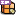 Příručka pro uchazeče_2 národní výzvy INTER-EUREKA_ LTE217 a další informace.zip, soubor typu zip, (21,48 MB)Vzor Smlouvy_2 národní výzvy INTER-EUREKA_LTE217.zip, soubor typu zip, (891,87 kB)Další informace pro uchazeče jsou k dispozici ZDE.